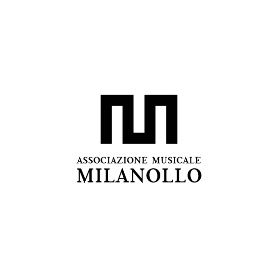 COMUNICATO STAMPAUn concerto per la pace: “Uto Ughi per i Giovani” Masterclass e prove aperte a Roma 
Roma 10 maggio 2024 - L'Associazione Culturale Milanollo, con il patrocinio della Presidenza del Consiglio dei Ministri, il Comune di Roma e della Regione Lazio, in partnership con la Fondazione Uto Ughi, presenta "Uto Ughi per i Giovani", un progetto che si propone di diffondere la gioia della musica classica e di supportare i giovani talenti. L’obiettivo è di renderlo itinerante in tutte le principali città italiane.  “In questo momento – dichiara il Maestro Uto Ughi- in cui in tutto il mondo riecheggiano i rumori di missili ed esplosioni, la musica diventa un linguaggio universale per promuovere l’unione tra i popoli. La musica come veicolo di pace e armonia, per contrastare l’odio e la violenza”.La serata, promossa dalla Fondazione Uto Ughi, è realizzata grazie al sostegno di Eni che è il main sponsor, ha come scopo di promuovere un incontro basato sull'ascolto della musica orientato a soddisfare le curiosità del giovane uditorio tramite dialoghi e scambi di opinione tra docenti e studenti, al fine di creare un'atmosfera favorevole allo sviluppo della sensibilità e della comunicazione dell’idea musicale. L'iniziativa che si terrà il 10 Maggio alle ore 20.30 nella Basilica Santa Maria dell'Ara Coeli, vedrà il Maestro Uto Ughi, con l'Orchestra "I Filarmonici di Roma", eseguire le Quattro Stagioni di Antonio Vivaldi.  Il Maestro leggerà e commenterà i sonetti vivaldiani che precedono l’esecuzione di ogni concerto, per restituire al testo tutta la sua poeticità, facendo apprezzare la musicalità dei versi e quella delle note del suo violino.
Come una lezione concerto. Il concerto sarà preceduto da "Prove a porte aperte”: dialoghi con la musica, suoni e parole", un'opportunità esclusiva per i giovani e studenti delle scuole primarie, superiori di primo e secondo grado, conservatori ed istituti musicali, per interagire con i musicisti e trasmettere l'amore e la sensibilità verso la musica e la cultura.Inoltre, lunedi 27 e martedì 28 maggio, alle ore 11.00, sarà organizzata una masterclass di alto perfezionamento musicale gratuita per i giovani studenti del Conservatorio Santa Cecilia di Roma, con la partecipazione attiva dei ragazzi durante le lezioni. «La finalità di questo progetto - dichiara Uto Ughi - è diffondere e regalare la gioia della grande musica classica donandola alla cittadinanza e, specialmente, alle giovani generazioni che oggi più che mai necessitano di recepire i grandi valori che la musica trasmette». L’arte è un bene prezioso e spirituale a cui tutti devono poter accedere.  Noi musicisti di fama dobbiamo adoperarci per sostenere la rinascita culturale e musicale del nostro paese”Per raggiungere la Basilica Santa Maria dell'Ara Coeli sarà possibile usare Enjoy, il car sharing di Enilive, che sarà mobility partner della serata con un’offerta dedicata al pubblico del concerto.Il car sharing Enjoy è attivo a Roma dal 2014 ed è presente anche in altre dieci città italiane con una flotta di circa 3.000 veicoli tra auto ibride, auto elettriche e cargo. I clienti sono più di 1 milione e, dal lancio del servizio a oggi, sono stati effettuati più di 32 milioni di noleggi. Per effettuare i noleggi è necessario scaricare l’app Enjoy e registrarsi. Maggiori informazioni sul sito Enjoy.Per informazioni segreteria artistica ed organizzativa cell. 347. 8072022Prenotazione Obbligatoria email   concertiprenotazione@libero.it;  www.utoughi.com; i social: @Uto Ughi @maestroughiUfficio Stampa – Cristina Attinà cell. 392.6133227 email cristiattina@hotmail.com